Name:_____________________	Period:_____	Date: _____________Scientific Summer AssignmentPlease write a paragraph (at least 4 sentences) about something you did this summer and relate it to science. Everyone has done something this summer that is related to science or that can be explained by science. Write your response in the space below. Include a picture if you would like.Examples: This summer Ms. Fuller went fishing and had to apply a force to overcome the tension in the rope to reel in a fish. Ms. Fuller also slept a lot and ate food over summer, which involve sleeping cycles and digestive processes that can be explain by scientific principles. 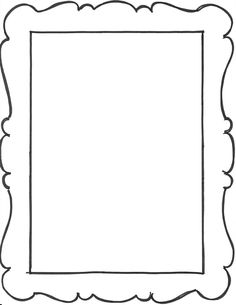 